		               Anexa 1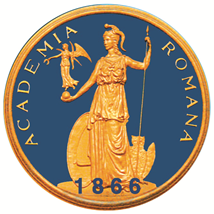 ACADEMIA ROMÂNĂ                                                                                              APROBAT								                        Preşedinte SCOSAARŞcoala de Studii Avansate                                                                                             a Academiei Române 	                                                                                                                                                                                                           ........Nume și prenume.....Către          				Președinte SCOSAARSubsemnatul/a ......................................................................................, absolvent al studiilor universitare de doctorat în domeniul ......................................, organizate la SCOSAAR, vă rog să demarați procedurile de analiză a similitudinilor și de evaluare a tezei mele de doctorat de către comisia de îndrumare. Prezenta cerere este însoțită de teza mea de doctorat în format digital.                                                                               Data, semnătura doctorandDe acord,Conducător de doctorat(nume și prenume, semnătură, data)Date necesare pentru verificarea tezei de doctorat											Anexa 3Rezoluția conducătorului de doctoratcu privire la Raportul de SimilitudineDeclar că am luat la cunoștinţă Raportul de Similitudine generat de către sistemul de detectare a plagiatului  Sistemantiplagiat.ro, pentru teza de doctorat:Titlul: ...........................................................................................................................................Autorul: ....................................................................Anul înmatriculării: …………………………………...Conducător de doctorat: ..................................................Domeniul de doctorat: ………………………………..Institutul : ..................................................................Evaluarea Raportului de Similitudine indică următoarele:Coeficientul de Similitudine 1 =Coeficientul de Similitudine 2 =După analizarea raportului am constatat următoarele:□ lucrarea nu conţine preluări neautorizate□ nu admit lucrarea în vederea susţinerii, deoarece preluările care au fost depistate în lucrare nu sunt justificate şi poartă semne de plagiat.□ nu admit lucrarea în vederea susţinerii, deoarece conține modificări intenţionate ale textului, care indică o tentativă de disimulare a preluărilor neautorizate.Observaţiile conducătorului de doctorat referitoare la Raportul de Similitudine:............................................................................................................................................................................................................................................................................................................................................................................................................................................................................................................................................................................................................................................................................................................................................................................................................Data SemnăturaConducătorului de doctorat									Anexa 4Institutul ……………………PROCES-VERBALdin data....................., ora...................., sala......................privind susținerea în fața conducătorului de doctorat și a comisiei de îndrumare a tezei de doctoratintitulate:.......................................................................................................................................................................................................................................................................................................,autor..................................................................................................................................................,domeniul de doctorat.............................................................................................................................................,conducător de doctorat..............................................................................................................................................și avizul dat în vederea depunerii tezei de doctorat la IOD, pentru organizarea susținerii publice.La susținere au participat conducătorul de doctorat, membrii comisiei de îndrumare precum și următoarele persoane (se nominalizează și se menționează titlul științific/calitatea de student-doctorand):................................................................................................................................................................................................................................................................................................................................................................................................................................................................................................................................................................................................................................................Studentul-doctorand a prezentat teza de doctorat și, în urma analizei acesteia și a discuțiilor purtate, conducătorul de doctorat și membrii comisiei de îndrumare au decis următoarele:S-au făcut următoarele observații și recomandări:............................................................................................................................................................................................................................................................................................................................................................................................................................................................................................................................................................................................................................................................................................................................................................................................................S-a hotărât (se marchează cu x hotărârea adoptată):□ acordarea avizului favorabil pentru depunerea oficială a tezei și organizarea susținerii publice□ acordarea avizului favorabil cu îmbunătățirea, adăugarea unor informații în teza de doctorat care modifică structura tezei urmând ca teza să fie reanalizată atât în ceea ce privește similitudinile cât și de către comisia de îndrumare□ neacordarea avizului pentru ca teza de doctorat să fie depusă oficial și susținută public din următoarele motive:........................................................................................................................................................................................................................................................................................................................................................................................................................................................................................................................................................................................................................................................................................................................................................................................................................................................................................................................................................................În cazul neacordării avizului privind susținerea tezei, conducătorul de doctorat propune refacerea tezei până la data de ..........................., urmând ca teza să fie reanalizată atât în ceea ce privește similitudinile cât și de către comisia de îndrumare.Întocmit (nume, prenume, semnătură)Anexa 5DECLARAȚIE PE PROPRIE RĂSPUNDERE                            (se utilizează numai în forma redactată față-spate/recto-verso)Subsemnații 1) ______________________________________, născut(ă) la data de ___________ în localitatea (din județul) _____________________________,având domiciliul în localitatea (din județul) _____________________________ la adresa, având calitatea de student-doctorand al Şcolii de Studii Avansate a Academiei Române, respectiv 2) _____________________ născut(ă) la data de ___________ în localitatea (din județul) _____________________________, având calitatea de conducător de doctorat al studentului-doctorand de mai sus►declarăm că teza de doctorat cu titlul :________________________________________________________________________________________________________________________________a fost realizată cu respectarea standardelor de calitate și de etică profesională inclusiv în ceea ce privește originalitatea conținutului tezei de doctorat respective.►Declarăm că studentul-doctorand ___________________________________este autorul tezei de doctorat cu titlul menționat mai sus, asumându-și corectitudinea datelor și informațiilor prezentate în teză, precum și a opiniilor și demonstrațiilor exprimate în teză.►Teza de doctorat este o lucrare original, iar pentru fiecare material preluat (inclusiv din lucrările anterioare ale studentului-doctorand) este menționată sursa.►Declarăm că această teză nu a mai fost prezentată în aceeași formă sau într-o formă echivalentă în scopul dobândirii unei alte diplome.►Declarăm că am luat la cunoștință conținutul prevederilor existente în Legea educației naționale nr. 1/2011 la art. 143, al. (4), care se referă la răspunderea conducătorilor de doctorat în solidar cu autorul tezei de doctorat în privința asigurării originalității conținutului tezei și la art. 170, care se referă la consecințele nerespectării standardelor de calitate sau de etică profesională, precum și prevederile art. 65 alin. (5)-(7) din Codul studiilor universitare de doctorat, aprobat prin Hotărârea Guvernului României nr. 681/2011 cu modificările și completările ulterioare, respectiv „Teza de doctorat este o lucrare originală, fiind obligatorie menționarea sursei pentru orice material preluat. Studentul-doctorand este autorul tezei de doctorat și își asumă corectitudinea datelor și informațiilor prezentate în teză, precum și a opiniilor și demonstrațiilor exprimate în teză. Conducătorul de doctorat răspunde împreună cu autorul tezei de respectarea standardelor de calitate sau de etică profesională, inclusiv de asigurarea originalității conținutului, potrivit prevederilor art. 170 din Legea educației naționale nr. 1/2011”.►Declarăm că am luat la cunoștință despre conținutul alineatului (4) al Art. 66 din Codul studiilor universitare de doctorat, așa cum este acesta modificat prin Hotărârea Guvernului României nr. 134/2016. Conducător de doctorat                                                                                    Student-doctorand                                       								  Anexa 6listA PUBLICAȚIILOR REZULTATE ÎN URMA CERCETĂRII ȘTIINȚIFICE DIN PROGRAMUL DE STUDII DOCTORALENume: Prenume: Lucrări publicate :în reviste cotate ISI (Web of Science cu factor de impact,……);în reviste indexate ISI (web of Science,……);în volume ale conferinţelor (ISI web of Knowledge,………) ;............... etc.Lucrări publicate în reviste CNCSIS (cu specificarea categoriei CNCSIS)Lucrări publicate în reviste indexate BDICapitole de carteBreveteComunicări la conferinţe naţionale sau internaţionaleAlte menţiuniSemnătură,Aviz,Conducător de doctoratNume și prenume:Semnătură,												Anexa 7DECLARATIEprivind opțiunile studentului-doctorand absolventcu referire la publicarea tezei de doctoratSubsemnatul/ Subsemnata ……………născut/născută la data de ………în localitatea ………….. având domiciliul în………………., adresa…………………………………..absolvent al studiilor universitare de doctorat la Academia Română, autor/autoare al/a tezei de doctorat cu titlul :” …………………………………………………………………………………………….”, cunosc prevederile alineatului (a) al Art. 66 din Codul studiilor universitare de doctorat, așacum este acesta modificat prin Hotărârea Guvemului României din 134/2016. conform cărora:• rezumatul tezei este publicat pe site-ul institutului  și poate fi consultat public;• teza în format tipărit poate fi consultată la biblioteca institutului cu cel puțin 20 de zile înainte de data fixată pentru susținerea publică a tezei, având caracter de document public;• dacă studentul-doctorand nu optează pentru publicarea distinctă a tezei sau a unor capitole din aceasta, forma digitală a tezei este făcută publică și va putea fi accesată liber pe platforma națională după emiterea dispoziției de acordare a titlului de doctor; tezei i se va atribui o licență de protecție a dreptului de autor:• dacă studentul-doctorand optează pentru publicarea distinctă a tezei de doctorat sau a unor capitole din aceasta, el primește un termen de grație de maximum 24 de luni pentru realizarea acestei publicări, socotit de la data emiterii dispoziției de acordare a titlului de doctor;• după publicarea tezei sau a unor capitole din aceasta, autorul are obligația de a notifica în scris asupra acestui fapt și de a transmite indicația bibliografică și un link la publicație, care vor fi făcute apoi publice pe platforma națională;• după expirarea termenului de grație de 24 de luni pentru realizarea publicării, în cazul în care nu a fost primită la IOSUD nicio notificare cu privire la publicarea distinctă a tezei, documentul în format digital devine liber accesibil pe platforma națională cu atribuirea unei licențe de protecție a dreptului de autor.Așadar declar că :        □ nu optez pentru publicarea distinctă a tezei sau a unor capitole din aceasta, astfel încâtforma digitală a tezei mele de doctorat poate fi făcută publică pentru a putea fi accesată liber pe platforma națională.□ optez pentru publicarea distinctă a tezei sau a unor capitole din aceasta în termenul reglementat de 24 luni și mă oblig să notific în scris Compartimentul SCOSAAR și Studii Postdoctorale la adresa de email scosaar@acad.ro , în interiorul acestui termen, despre realizarea publicării. Comunicarea mea va fi însoțită de indicația bibliografică sau de un link la publicație.Semnătura autorului tezei de doctorat:                                              Data: Anexa 8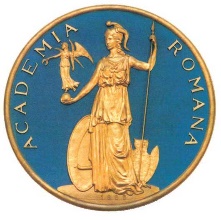                                                                                                 APROB,ACADEMIA ROMÂNĂ						        Președinte SCOSAAR               SCOSAAR							          (Nume și prenume) INSTITUTUL……………  Nr. înreg.             APROB,Departamentul  ………………Director departament,(Nume și prenume)                             CĂTRE,                                           SCOSAAR Subsemnatul/ Subsemnații................................., în calitate de conducător de doctorat/ conducător de doctorat în cotutelă al studentului-doctorand ...................................................  propun următoarea componență a comisiei de doctorat pentru susținerea  publică a tezei de doctorat cu titlul: .............................................Preşedinte:    ................................................................................................................................Conducător de doctorat:...............................................................................................................Conducător de doctorat în cotutelă( dacă este cazul):..................................................................Referenți:  1..................................................................................................................................                 2....................................................................................................................................                3....................................................................................................................................              (se vor menționa și instituțiile la care sunt titulari referenții)Atașez CV-urile celor menționați și avizul presusțineriiData                                                                                 Semnătura conducătorului de doctorat/ conducătorului de doctorat în cotutelă,                     Institutul…………………Nr./data înregistrareREFERAT PRELIMINARde verificare a îndeplinirii cerinţelor legale în vederea susţinerii tezei de doctorata doctorandului/ei ____________________________,înmatriculat/ă la data de ______________________,în domeniul de doctorat: _____________________________,conducător de doctorat______________________________.În urma verificării îndeplinirii cerinţelor legale, în vederea susţinerii tezei de doctorat, s-au constatat următoarele:Planul studiilor universitare de doctorat, aprobat de conducerea SCOSAAR a fost finalizat.Dacă pe parcursul studiilor universitare de doctorat, doctorandul/doctoranda a beneficiat de o perioadă de prelungire/întrerupere/grație de….ani, aceste informații se vor evidenția în referatul preliminar. Se vor trece toate modificările survenite pe parcursul studiilor universitare de doctorat (de ex. Schimbare conducător de doctorat, sistarea acordării bursei, schimbarea titlului tezei, începerea activității după perioada de întrerupere a studiilor, etc.)*	Având în vedere că doctorandul/a şi-a îndeplinit toate obligaţiile privind pregătirea doctorală, în baza referatului conducătorului ştiinţific și avizului favorabil al comisiei de îndrumare, s-a înaintat Directorului de Departament și Președintelui SCOSAAR propunerea privind componenţa comisiei de doctorat a studentului-doctorand _______________ _____________________.	Comisia pentru susţinerea tezei de doctorat a fost aprobată prin Decizia nr. _____ din __________________.	Concluziile referatelor conducătorului ştiinţific şi ale membrilor comisiei de doctorat sunt favorabile.	Director Institut,(nume, prenume, semnătură)Întocmit de către                                                   persoana responsabilă cu doctoratele din cadrul institutului(nume, prenume, semnătură)				 ________________* Fiecare institut va completa referatul preliminar în funcție de parcursul fiecărui student-doctorand, În situația în care nu au survenit anumite modificări pe parcursul perioadei de studiu, acest paragraf va fi eliminat din context Anexa 10INSTITUTUL …………….Nr. inreg Institut……/……….ADEVERINȚĂ Se certifică faptul că la data2 de ……… domnul/doamna …………………………………..a depus la biblioteca Institutului……………………………………………… teza de doctorat intitulată:    .........................................................................................Se eliberează prezenta adeverință pentru completarea dosarului de evaluare a tezei de doctorat.			Întocmit,                                    Nume și prenume,	                          Semnătură											Anexa 11Institutul.................            Nr înreg Institut.............  									De acord,						                                  Director Institut,                                                                                                 (nume, prenume, semnătură)                                                              Domnule/Doamna Director,Subsemnatul/a.................................., student-doctorand în domeniul ......................., având conducător știintific pe domnul/doamna ............................, ținând seama de Decizia de numire a Comisiei de susținere publică a tezei de doctorat, înregistrată cu nr. ............ din ................., vă rog să binevoiți a-mi aproba susținerea publică a tezei de doctorat cu titlul: ”...................................................................” în ziua de............................ora ................. în Institutul ............, sală/amfiteatru/aulă...................Anexez la prezenta cerere referatele finale ale referenților oficiali.Data3.............                                                                                         Semnătură   Avizat									    Avizat  Conducător Științific							    Președinte Comisie (nume, prenume, semnătură)					          (nume, prenume, semnătură)																	Anexa 12Institutul ...................... anunță susținerea în ședință publică a tezei de doctorat……………………………………………………………………………………………, Student-doctorand ………………………...................................................Componența comisiei: președinte,............................................................................conducător științific, ............................................................ referenți ...............................................................................               ...............................................................................               ...............................................................................Susținerea va avea loc în ziua de ………………………….., orele …………., la sediul Institutului din str. …….. nr. …………., Sala de Consiliu/ amfiteatru/ aulă ……………Textul integral al tezei poate fi consultat, în format tipărit, la Biblioteca ………. ………….Afișat la data de .....................................................Anexa 13V O TSubsemnatul/a..................................................................................................................de la Universitatea / Institutul ................................... numit referent în comisia de doctorat a doamnei/domnului............................................................. vă aduc la cunoștință că din cauza (se vor menționa motivul/motivele)  ………………………………………………...………………………………………………………………………………………………..................... nu pot să particip la susținerea publică a tezei de doctorat cu titlul ”.......................................................................................”, programată pentru data de ...............................  la Institutul .......................................................................................Precizez că îmi mențin concluziile exprimate în raportul de analiză a tezei de doctorat și votez pentru acordarea titlului de doctor în (domeniul de doctorat) ........................................... doamnei/domnului ............................................. precum și pentru acordarea calificativului .................................................................... Localitatea ................................................Data ..........................................................Semnătura ........................................................Anexa 14INSTITUTUL..................................PROCES-VERBAL	Încheiat astăzi ________________, ora_________ la susţinerea publică, în sala____________________, Institutul____________________________________________, a tezei de doctorat cu titlul __________________________________________________________________________________________________________________________________________________________________________elaborată de ________________________________Susţinerea publică a tezei de doctorat s-a desfăşurat în prezenţa Comisiei pentru evaluarea şi susţinerea publică a tezei aprobate prin decizia SCOSAAR nr......... din data ............... cu excepţia d-lui/d-nei ..........................................................………………….…………………, absent(ă)* din următoarele motive……………….……………..……..Comisia a constatat că au fost respectate toate condiţiile prevăzute de reglementările  oficiale în vigoare.În urma analizei dosarului candidatului, a rezultatelor obţinute de acesta în cadrul programului de pregătire, a tezei de doctorat, a modului de susţinere a acesteia şi a răspunsurilor la întrebările1 formulate în cadrul şedinţei de susţinere publică, membrii comisiei au acordat următoarele calificative: În urma dezbaterii, comisia a hotărât să acorde studentului doctorand calificativul3 ……..............……..Comisia de doctorat a hotărât să i se confere / să nu i se confere titlul științific de doctor în domeniul ……………………….......................……….. dnei/dlui ………………………………..În vederea confirmării titlului de doctor de către CNATDCU, propunem următoarea comisie** de specialitate:..........................Preşedintele comisiei de doctorat,1 În Anexa sunt prezentate întrebările formulate de către membrii comisiei și auditoriului din sală, răspunsurile studentului/ei doctorand precum și observații rezultate în urma susținerii și dezbaterii publice a tezei. 2 Calificativele care pot fi atribuite sunt Excelent, Foarte bine, Bine, Satisfăcător și Nesatisfăcător (în acest ultim caz, în Anexa  se precizează motivația calificativului acordat și elementele care trebuie refăcute/completate în teza de doctorat)3 Calificativul final se hotărăște pe baza calificativului preponderent acordat de membrii comisiei.*se va atașa votul electronic sau prin corespondență iar în tabel se va menționa calificativul și în rubrica de semnături se va preciza vot electronic sau prin corespondență conform modelului atașat**Se indică comisia de specialitate a CNATDCU căreia îi este arondat domeniul de studii universitare de doctorat în care a fost absolvit programul de studiiINSTITUTUL..................................ANEXA LA PROCESUL VERBAL AL ŞEDINţEI PUBLICE DE SUSŢINERE A TEZEI DE DOCtoRAT INTITULATE:....................................................................................................................................................................................................................................................................................................................................................Autor: .....................................................................................................................Conducător de doctorat: .......................................................................................Observaţiile rezultate în urma susţinerii şi dezbaterii publice a tezei:Preşedintele comisiei de doctorat,	Anexa 15        ACADEMIA ROMÂNĂ                 VicepreşedinteCĂTREMINISTERUL EDUCAŢIEI DIRECŢIA GENERALÃ PENTRU COORDONAREAÎNVÃŢÃMÂNTULUI SUPERIOR  Vă transmitem prin prezenta hotărârea de conferire a titlului ştiinţific de doctor, (calificativul excelent/foarte bine/bine/satisfăcător), doamnei/domnului ........................................., hotărâre adoptată la data ................................. de o Comisie de doctorat formată la Institutul .....................................  Hotărârea a fost confirmată de Secţia de Ştiinţe ........................... la data de ............................... în baza analizării conţinului tezei, a verificării dosarului prezentat şi a constatării că cerinţele referitoare la obligaţiile doctorandei/doctorandului în cadrul stagiului de pregătire şi cele referitoare la susţinerea tezei de doctorat au fost îndeplinite. Totodată vă înaintăm dosarul de doctorat ce conține toate documentele în format electronic, conform Anexei la OMEC nr. 5229/17.08.2020, în vederea demarării procedurii de evaluare la nivelul CNATDCU a tezei de doctorat pentru conferirea titlului de doctor în  ...........................  doamnei/domnului ................................                 VICEPREŞEDINTEAcademia Română, Calea Victoriei 125, cod 010071, Sector 1, BucureştiTel/ Fax: (+4021) 212 8658 e-mail: bogdan.simionescu@acad.roDoctoranziDoctoranziNume:Inițiala/inițialele tatălui (mamei):Prenume:Nume dobândit 
conform acte doveditoare: CNP/Cod de identificare drd. străini:Cetățenie:Naționalitate:Etnie:Telefon:E-mail:Țară:Județ:Localitate:Dosar Studii Universitare DoctoraleDosar Studii Universitare DoctoraleNumăr matricol:Număr contract:Dată contract:Termenul contractului: Formă finanțare (cu bursa, fara bursa, cu taxa):Conducător doctorat (co-tutela daca este cazul):Încadrare domeniuÎncadrare domeniuDomeniu de studii universitare de doctorat:DocumenteDocumenteTitlu în limba română:  Titlu în limba engleză:Cuvinte cheie teză doctorat:Conducător doctoratConducător doctoratNume:Prenume:CNP: Telefon:E-mail:Numele și prenumeleCalitateaAcordul exprimatprivind susținereapublică a tezei dedoctorat (DA/NU)SemnăturaConducător de doctoratMembru 1 în comisia deîndrumareMembru 2 în comisia deîndrumareMembru 3 în comisia deîndrumareNr.crt.Numele şi prenumeleCalitateaCalificativul2Semnătura1.Preşedinte2.Conducător științific3.Conducător științific în cotutelă4.Referentoficial5.Referentoficial6.ReferentoficialÎntrebareaRăspunsul formulat de către studentul/a doctorand şi aprecierea membrilor comisiei